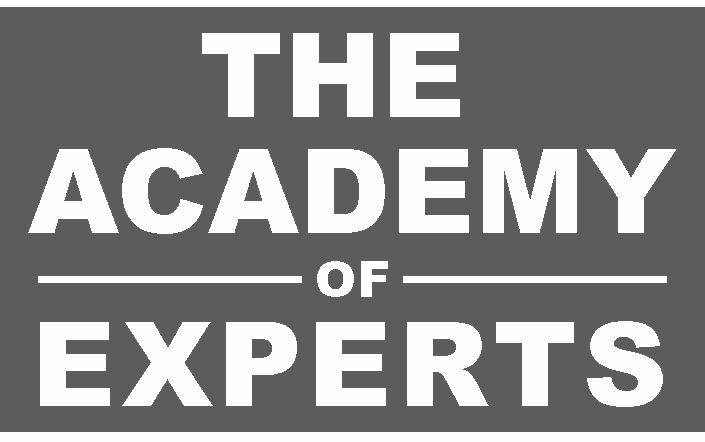 Your table team will be teaching a lesson about distance & midpoint to another table of students.  You are expected to lecture as experts on this topic!  Each person in the group will spend equal time talking about the topic & turn in one page of notes on his/her portion of the presentation.  Here are things that every team should include:An overview of the topic.  What does it refer to?  What is the formula for it?When is the formula used?  When should people avoid using it?  Why?A mathematical example, including the correct manner of solving the problem (include graph and coordinates).A real-life application of the topic.  How can it affect our day-to-day lives?The teacher will be watching your team presentation closely to see if you prepared adequately.  You will have 20 minutes to prepare your presentation within your small groups, and 12 minutes to demonstrate your expertise to another group in class!  This activity is worth the same number of points as one homework assignment, so please take it seriously.Good Luck!